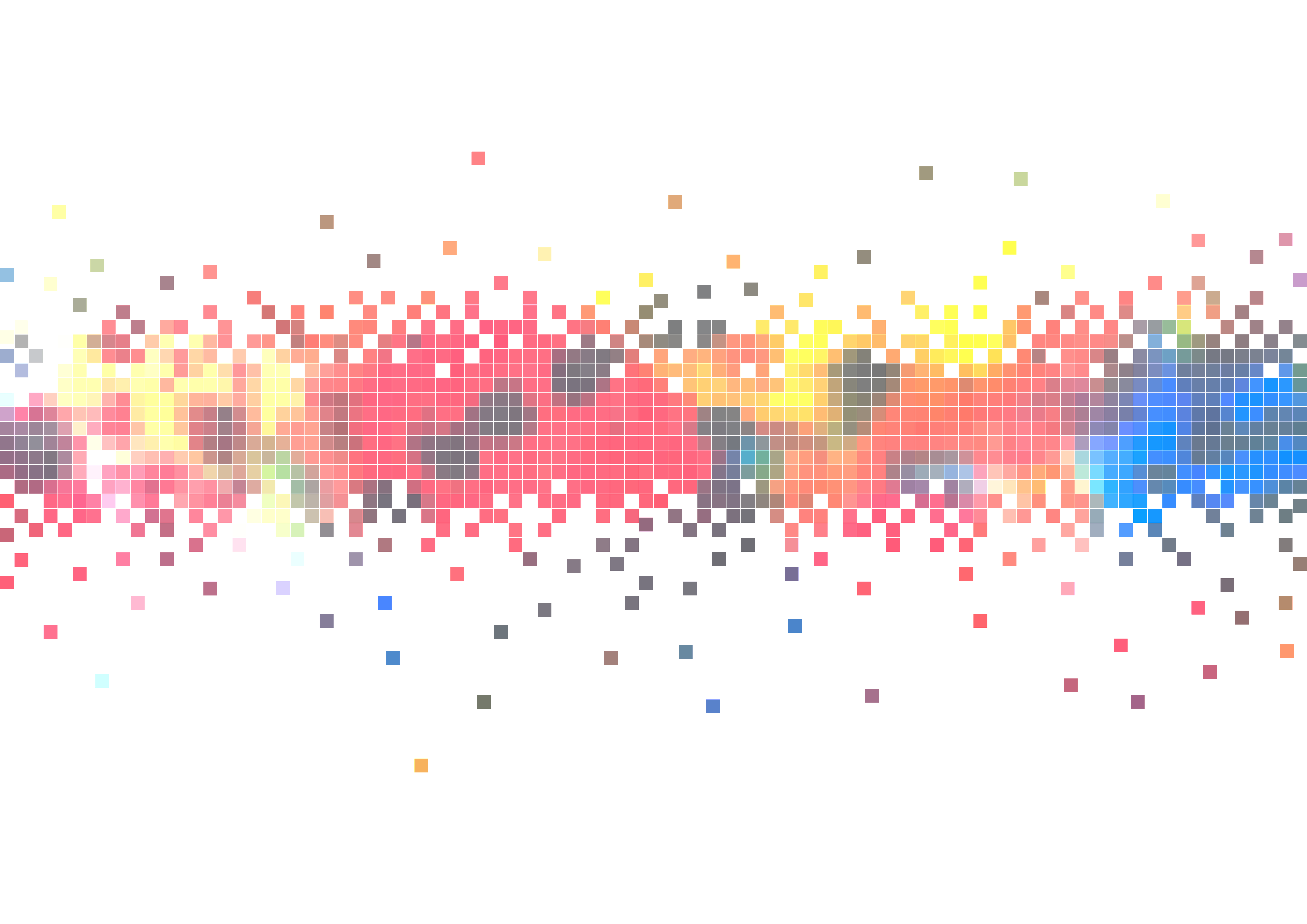 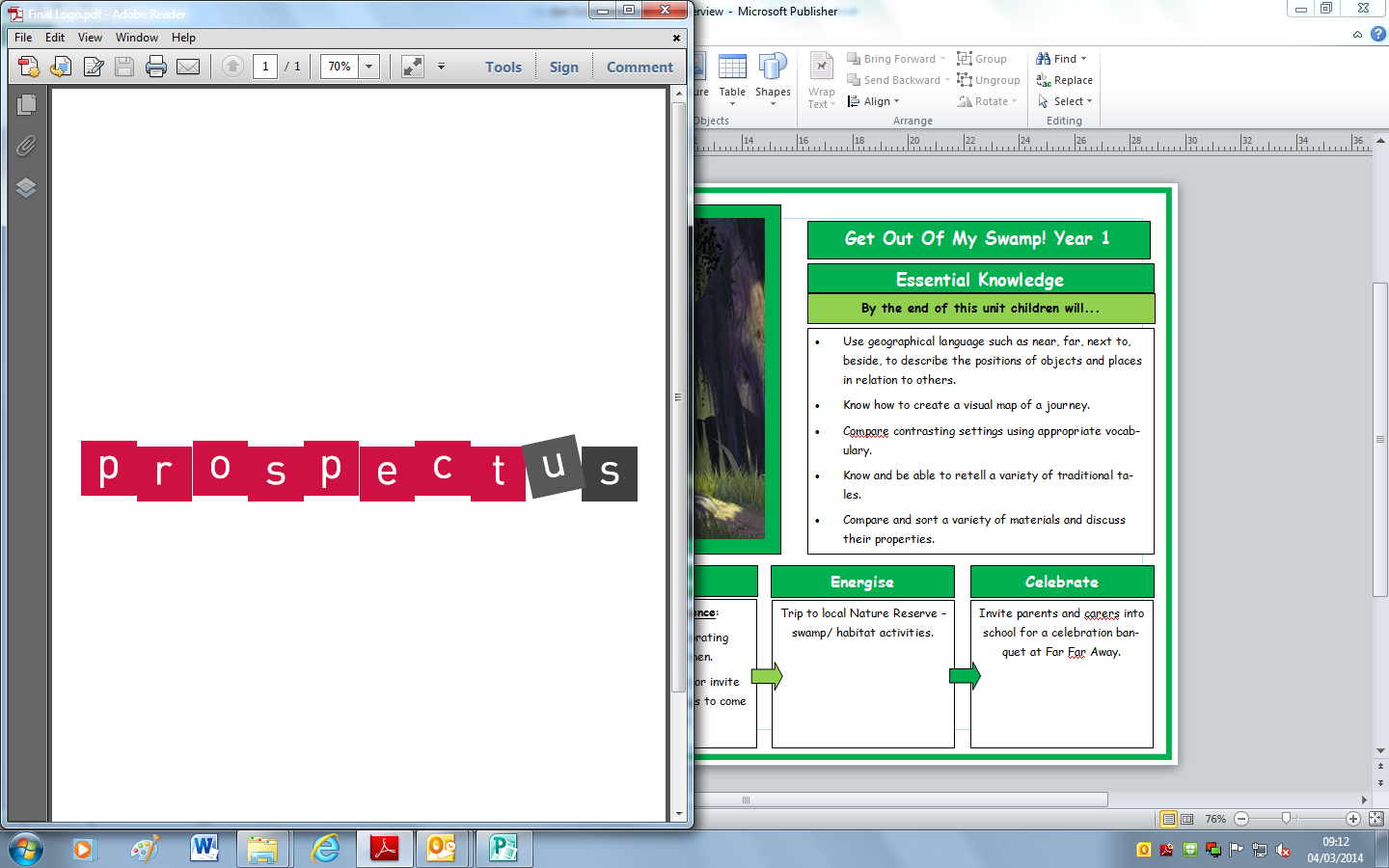 D&T Skills Progression Tracker: Essential SkillsEarly Learning GoalYear 1 and 2Year 3 and 4Year 5 and 6Practical SkillsManipulate materials to achieve a planned effect.Select tools and techniques needed to shape, assemble and join materials.Cut, peel or grate ingredients safely and hygienically.Assemble or cook ingredients.Demonstrate a range of cutting and shaping techniques.Demonstrate a range of joining techniques.Choose suitable techniques to construct products.Cut materials safely using tools provided.Prepare ingredients hygienically using appropriate utensils.Follow a recipe.Assemble or cook ingredients.Cut materials with precision and refine the finish with appropriate tools.Select appropriate joining techniques.Demonstrate a range of baking and cooking techniques.Select from and use a wider range of materials and components including constructional materials, textiles and ingredients, according to their functional properties and aesthetic qualities.Show an understanding of the qualities of materials to choose appropriate tools to cut and shape.Join textiles with a combination of stitching techniques.Develop a range of practical skills to create products.Designing, Making, evaluating and ImprovingConstruct with purpose in mind, using a variety of resources.Select appropriate resources and adapt work where necessary.Create simple representations of events, people and objects.Design products that have a clear purpose and an intended user.Make products, refining the design as work progresses.Explore objects and designs to identify likes and dislikes of the designs.Design with purpose by identifying opportunities to design.Make products, refining the design as work progresses.Refine work and techniques as work progresses, continually evaluating the product design.Design products with a clear user in mind, motivated by the service a product will offer.Ensure products have a high-quality finish, using art skills where appropriate.Generate, develop, model and communicate their ideas through discussion, annotated sketches cross-sectional and exploded diagrams, prototypes, pattern pieces and computer-aided design.Use research and develop design criteria to inform designs for products that are fit for purpose.Design throughout HistoryExplore objects and designs to identify likes and dislikes of the designs.Suggest improvements to existing designs.Explore how products have been created.Identify some of the great designers in all of the areas of study.Improve upon existing designs, giving reasons for choices.Combine elements of design from a range of inspirational designers throughout history, giving reasons for their choices. Investigate and analyse a range of existing products.Evaluate their ideas and products against their own design criteria and consider the views of others to improve their work.